3 февраля 2018 года в с. Большое – Ремонтное прошли районные соревнования по шашкам среди команд сельских поселений в рамках муниципального этапа Спартакиады Дона-2018. Представители нашего поселения Порохня Л. В. И Чикур В. Д. приняли активное участие и заняли почетное 1 место в общем командном зачете.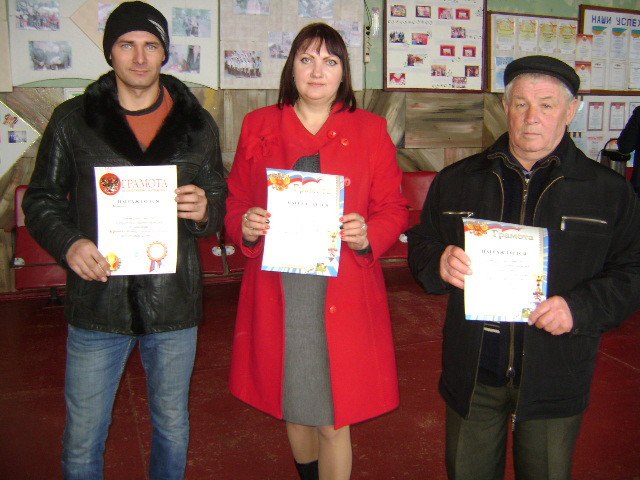 